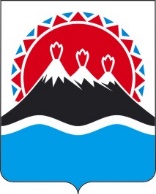 П О С Т А Н О В Л Е Н И ЕПРАВИТЕЛЬСТВАКАМЧАТСКОГО КРАЯ[Дата регистрации] № [Номер документа]г. Петропавловск-КамчатскийПРАВИТЕЛЬСТВО ПОСТАНОВЛЯЕТ:Внести в часть 21 приложения 1 к постановлению Правительства Камчатского края от 12.12.2022 № 665-П «Об утверждении Положения о мерах по обеспечению исполнения краевого бюджета» изменение, изложив ее в следующей редакции:«21. В случае принятия в соответствии с абзацем четвертым подпункта «а» пункта 10 Общих требований к нормативным правовым актам, муниципальным правовым актам, регулирующим предоставление из бюджетов субъектов Российской Федерации, местных бюджетов субсидий, в том числе грантов в форме субсидий, юридическим лицам, индивидуальным предпринимателям, а также физическим лицам - производителям товаров, работ, услуг и проведение отборов получателей указанных субсидий, в том числе грантов в форме субсидий, утвержденных постановлением Правительства Российской Федерации от 25.10.2023 № 1782, в порядке определенном Правительством Камчатского края, решения главного распорядителя средств краевого бюджета о возврате остатков субсидии, предоставленной в отчетном финансовом году в целях финансового обеспечения затрат в связи с производством (реализацией) товаров, выполнением работ, оказанием услуг, остаток субсидии (за исключением субсидии, предоставленной в пределах суммы, необходимой для оплаты денежных обязательств получателя субсидии, источником финансового обеспечения которых является указанная субсидия) подлежит возврату в краевой бюджет в порядке и сроки, предусмотренные соответствующим порядком предоставления субсидии, но не позднее 15 февраля года, следующего за годом предоставления субсидий.».2. Настоящее постановление вступает в силу после дня его официального опубликования.[горизонтальный штамп подписи 1]О внесении изменения в часть 21 приложения 1 к постановлению Правительства Камчатского края от 12.12.2022   № 665-П «Об утверждении Положения о мерах по обеспечению исполнения краевого бюджета» Председатель Правительства Камчатского краяЕ.А. Чекин